Rhaglen Trawsnewid Gwasanaethau CymunedolMae'r Bwrdd Iechyd a'r Cyngor yng Nghonwy a Sir Ddinbych yn gweithio gyda sefydliadau eraill sy'n helpu pobl.Mae'r holl sefydliadau eisiau cydweithio'n well.Maen nhw eisiau gwella'r help a'r gefnogaeth maen nhw'n eu rhoi.Rhaglen Trawsnewid Gwasanaethau CymunedolMae'r Bwrdd Iechyd a'r Cyngor yng Nghonwy a Sir Ddinbych yn gweithio gyda sefydliadau eraill sy'n helpu pobl.Mae'r holl sefydliadau eisiau cydweithio'n well.Maen nhw eisiau gwella'r help a'r gefnogaeth maen nhw'n eu rhoi.Cynulliad Dinasyddion Iechyd a Gofal Cymdeithasol Conwy a Sir DdinbychBydd grŵp newydd yn siarad am ofal iechyd a gofal cymdeithasol.Enw’r grŵp newydd fydd Cynulliad Dinasyddion.Bydd y grŵp yn gwrando ar yr hyn mae pobl yn ei ddweud.Bydd y grŵp newydd yn helpu i wella gofal iechyd a gofal cymdeithasol.Bydd yn helpu pobl sy'n gweithio i ofal iechyd a gofal cymdeithasol i weithio gyda'i gilydd yn fwy.Cynulliad Dinasyddion Iechyd a Gofal Cymdeithasol Conwy a Sir DdinbychBydd grŵp newydd yn siarad am ofal iechyd a gofal cymdeithasol.Enw’r grŵp newydd fydd Cynulliad Dinasyddion.Bydd y grŵp yn gwrando ar yr hyn mae pobl yn ei ddweud.Bydd y grŵp newydd yn helpu i wella gofal iechyd a gofal cymdeithasol.Bydd yn helpu pobl sy'n gweithio i ofal iechyd a gofal cymdeithasol i weithio gyda'i gilydd yn fwy.Cynulliad DinasyddionCynulliad Dinasyddion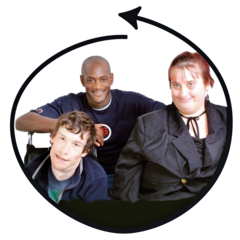 Rydym yn gwahodd chi i’r grŵpnewydd. Cynulliad DinasyddionEnw’r grŵp newydd fydd Cynulliad Dinasyddion.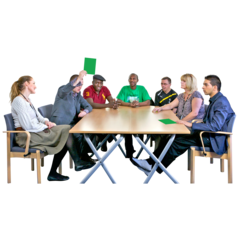 Bydd y grŵp yn cyfarfod 4 gwaith.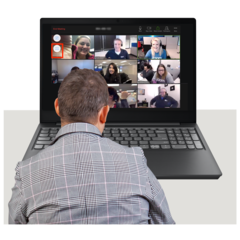 Bydd y cyfarfodydd ar-lein.Bydd Bydd pob cyfarfod yn para 2 awr.Bydd pobol eraill efo diddordeb mewn gofal iechyd a gofal cymdeithasol yna hefyd. Sut bydd hyn yn gweithio yng Nghonwy a Sir Ddinbych?Sut bydd hyn yn gweithio yng Nghonwy a Sir Ddinbych?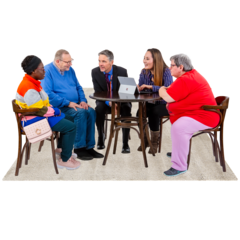 Gallwch chi siarad am ofal iechyd a gofal cymdeithasol.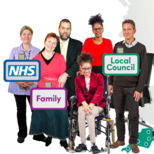 Gallwch chi siarad am weithio efo’ch gilydd.  Mi fydd yna 4 cyfarfod.Hoffem i chi ddod i bob cyfarfodMehefin
Gorffennaf
AwstBydd y cyfarfodydd yn mis Mehefin, Gorffennaf a Awst.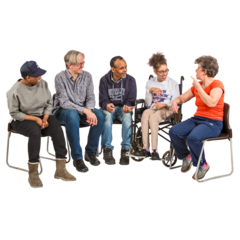 Rydym eisiau clywed gennych.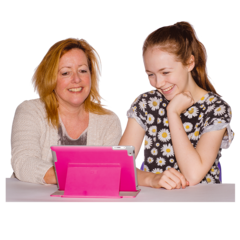 Mae help i chi ymuno efo’r grŵp os ydych angen.Sut ydw i’n cymryd rhan?Sut ydw i’n cymryd rhan?Os ydych chi am ddod i'r cyfarfodydd, dywedwch wrthym cyn 28 Mai 2021.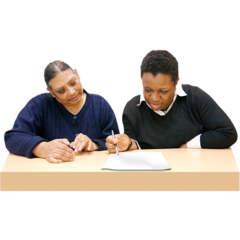 Cwblhewch y ffurflen hon i ddweud wrthym eich bod am ymuno.Link to form (gallwch newid y ffurflen i Gymraeg uwchben y logos)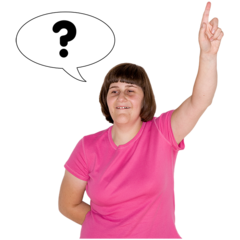 Gallwch ofyn cwestiynau am y grŵp.Siarad efo Jacqueline Bickers. Jacqueline.bickers@conwy.gov.uk Community Services Transformation Programme The Health Board and the Council in Conwy and Denbighshire are working with other organisations who help people. All the organisations want to work together better.  They want to improve the help and support they give. Community Services Transformation Programme The Health Board and the Council in Conwy and Denbighshire are working with other organisations who help people. All the organisations want to work together better.  They want to improve the help and support they give. Conwy and Denbighshire Health and Social Care Citizens’ AssemblyThere will be a new group talking about health care and social care. The new group will be called a Citizens’ Assembly.The group will listen to what people say. The new group will help make health care and social care better. It will help people who work for health care and social care to work together more. Conwy and Denbighshire Health and Social Care Citizens’ AssemblyThere will be a new group talking about health care and social care. The new group will be called a Citizens’ Assembly.The group will listen to what people say. The new group will help make health care and social care better. It will help people who work for health care and social care to work together more. Citizens’ AssemblyCitizens’ AssemblyYou are invited to join the new group. Citizens’ AssemblyThe new group will be called a Citizens’ Assembly.The group will meet 4 times. The meetings will be on-line. Each meeting will last for 2 hours.Other people who are interested in health care and social care will be there. How will this work in Conwy and Denbighshire?How will this work in Conwy and Denbighshire?You can talk about health care and social care. You can talk about working together  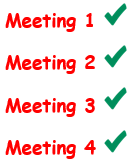 There are 4 meetings.We would like you to come to every meeting.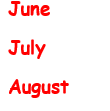 The meetings are in June, July and August.We want to hear from you.There is help to join the group if you need it.How do I take part?How do I take part?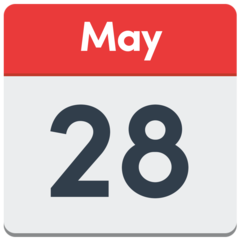 If you want to come to the meetings tell us before 28 May 2021. Fill in this form to tell us you want to join.Link to formYou can ask questions about the group.Talk to Jacqueline Bickers. Jacqueline.bickers@conwy.gov.uk 